Reformierte Kirchen Bern-Jura-SolothurnSuchergebnisse für "Ängste"Autor / TitelJahrMedientypSignatur / Standort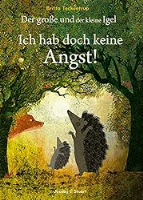 Teckentrup, Britta 1969-Der grosse und der kleine Igel : Ich hab doch keine Angst!2022BilderbuchÄngste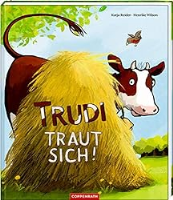 Reider, Katja 1960-Trudi traut sich!2021BilderbuchÄngste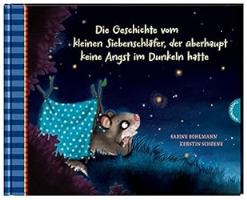 Bohlmann, Sabine 1969-Die Geschichte vom kleinen Siebenschläfer, der überhaupt keine Angst im Dunkeln hatte2020BilderbuchÄngste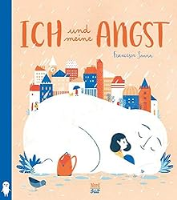 Sanna, FrancescaIch und meine Angst2019BilderbuchÄngste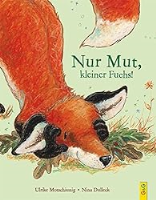 Motschiunig, UlrikeNur Mut, kleiner Fuchs!2017BilderbuchÄngste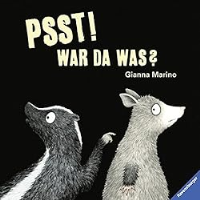 Marino, GiannaPsst! War da was?2016BilderbuchÄngste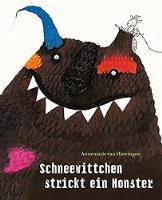 van Haeringen, AnnemarieSchneewittchen strickt ein Monster2016BilderbuchÄngste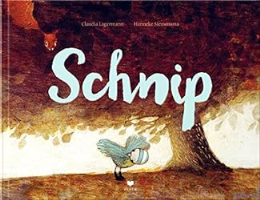 Lagermann, ClaudiaSchnip2015BilderbuchÄngste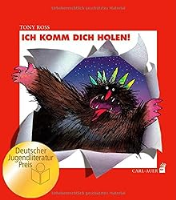 Ross, TonyIch komm dich holen!2015BilderbuchÄngste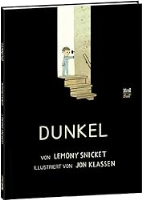 Snicket, LemonyDunkel2014BilderbuchÄngste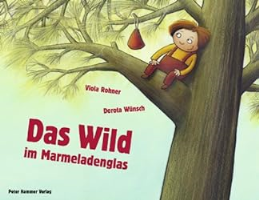 Rohner, ViolaDas Wild im Marmeladenglas2013BilderbuchÄngste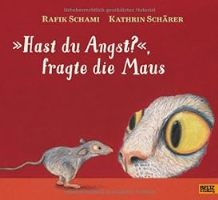 Schami, RafikHast du Angst?, fragte die Maus2013BilderbuchÄngste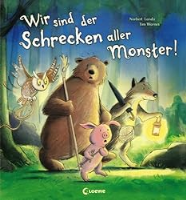 Landa, NorbertWir sind der Schrecken aller Monster!2010BilderbuchÄngste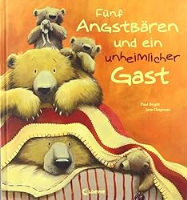 Paul Bright ; Jane ChapmanFünf Angstbären und ein unheimlicher Gast2009BilderbuchÄngste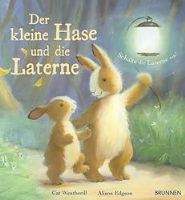 Weatherill, CatDer kleine Hase und die Laterne2009BilderbuchÄngste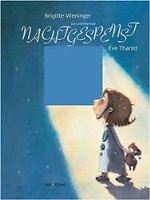 Weninger, BrigitteDas allerkleinste Nachtgespenst2008BilderbuchÄngste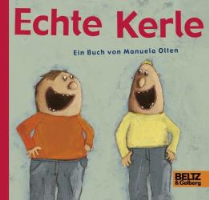 Olten, ManuelaEchte Kerle2004BilderbuchÄngste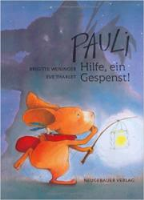 Weninger, BrigittePauli, Hilfe, ein Gespenst!2002BilderbuchÄngste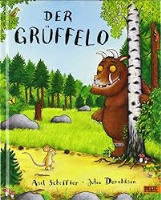 Scheffler, AxelDer Grüffelo1999BilderbuchÄngste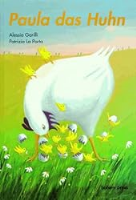 Garilli, AlessiaPaula das Huhn1997BilderbuchÄngste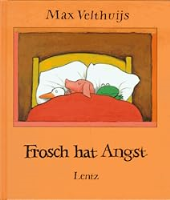 Velthuijs, MaxFrosch hat Angst1994BilderbuchÄngste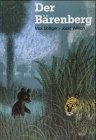 Bolliger, MaxDer Bärenberg1982BilderbuchÄngste